商务部《全国拍卖行业管理信息系统》填报须知2015年1月30日编制一、根据当前要求，拍卖企业需在每月9日前（节假日顺延，已网站通知为准）登录商务部《全国拍卖行业管理信息系统》填报上月的经营信息，请严格按要求填报相关数据，无经营也必须登录进行“0”申报。一般填报周期为当月25日至下个月的9日前。网址：http://pmscjss.mofcom.gov.cn/auc/index.html在填报过程中，遇到技术支持问题，致电中商商业发展规划院 TEL：010-51665353-544 二、登录界面1、用户登录2、拍卖企业注册（首次登录的企业注册，是指已经取得拍卖经营批准证书和工商营业执照的拍卖行。已批准拍卖企业注册成功后，登录用户名为“拍卖经营批准证书编码”（即16位数字编码），密码为注册时设置的密码。）3、设立拍卖企业申请（目前未启用）用户名密码丢失：     企业登录系统的用户名为16位数字的“拍卖经营批准证书编码”，若使用“设立拍卖企业申请”的企业在省级审核发证前，用户名为“公司名称”，在审核发证后自动变为“拍卖经营批准证书编码”。 登录系统的密码为企业在注册时自己设置的密码，若密码丢失，可以拨打网页下方的技术支持电话010-51665353-544。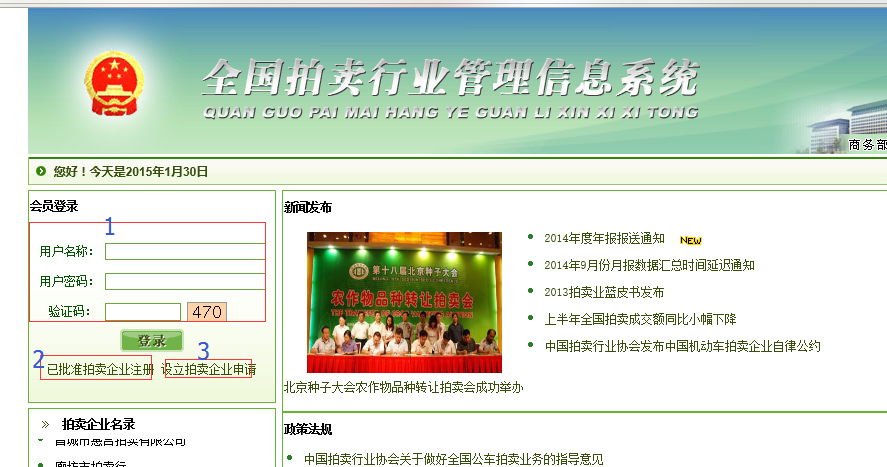 三、操作界面    企业登录后，页面左下角会有相关提示，如下图1。系统分为月报和年度统计表，根据相关要求在规定时间内容填报，过期不候。    填报说明及常见问题在【帮助支持】栏目可以获得相关提示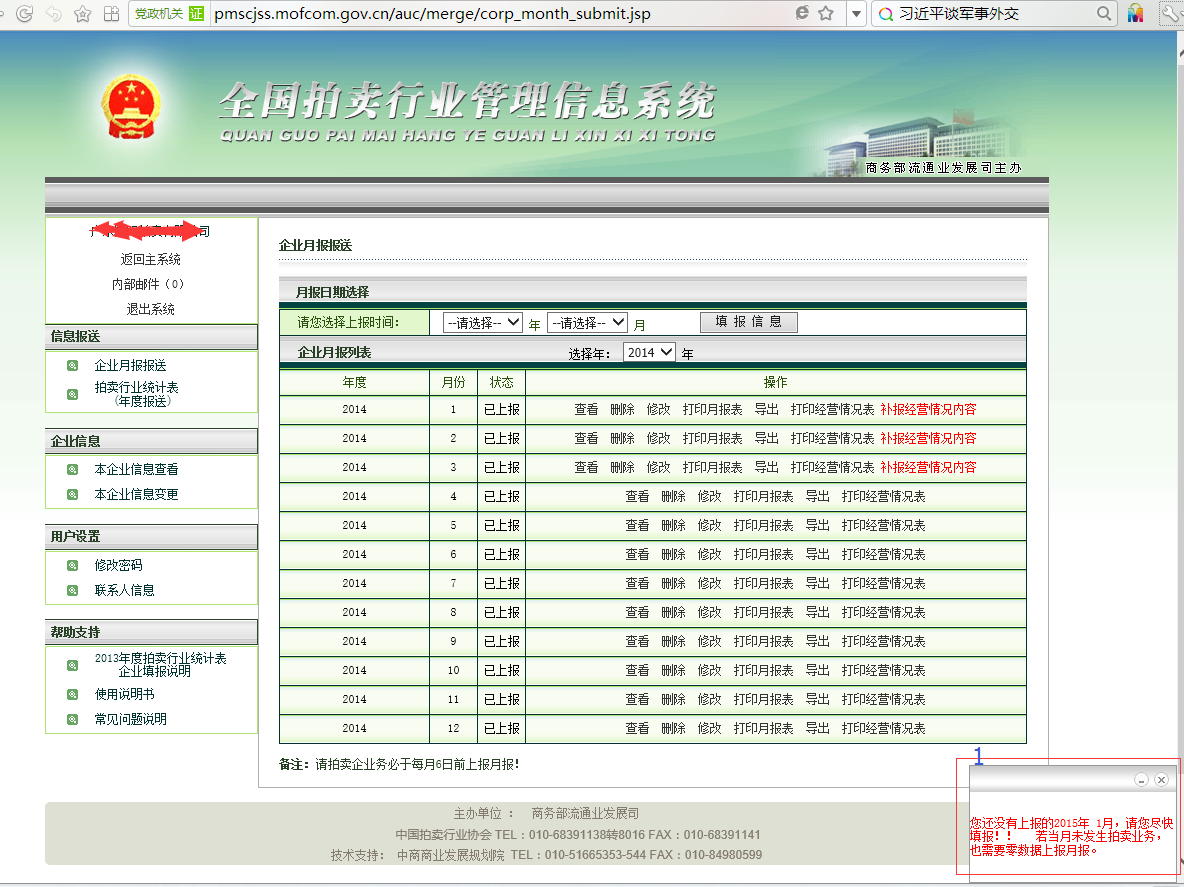 四、及时留意网站首页及平台内发布的相关提示及通知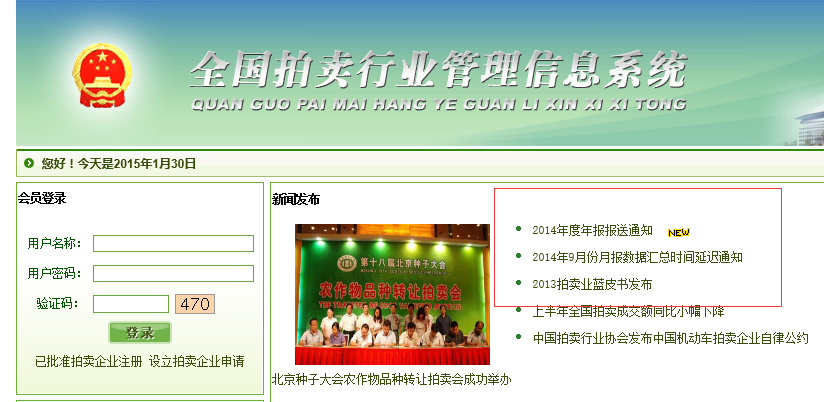 五、企业注册填写界面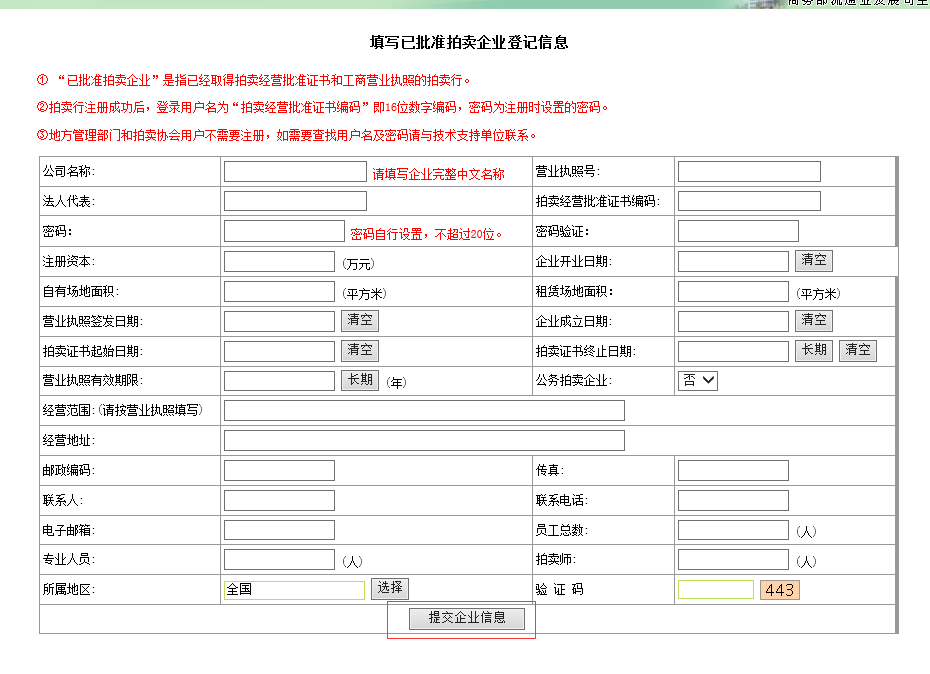 广东省拍卖业协会秘书处联系人:蔡健华    联系电话：020-87396612-601www.gdaa.cn